so dex*o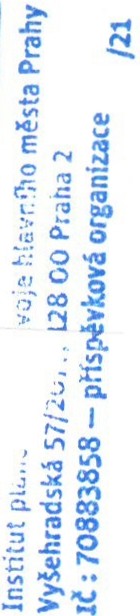 C/01 / 14Číslo Smlo uvy: C069400049ZAK 19-0253Smlouva o zprostředkování BenefitůSodexo Pass Česká republika a.s.se sídlem Praha 5 - Smíchov, Radlická 2, PSČ 150 00IČ: 61860476  , DIČ: CZ61860476zapsaná v obchodním rejstříku vedeném Městským soudem v Praze, spisová značka B 2947 zastoupená:  Eduardem  Formáčkem  -  konzultantem  pro motivaci(dále jen „Sodexo")aInstitut  plánování  a rozvoje  hlavního  města Prahyse sídlem/ místem podnikání: Vyšehradská 2077/57, Praha - Nové Město, 12800 IČ: 70883858, DIČ: CZ70883858zapsaný: v obchodním rejstříku vedeném Městským soudem v Praze, oddíl Pr, vložka 63 IČO: 70883858DIČ: CZ70883858zastoupený: Mgr. Ondřejem Boháčem, ředitelembankovní spojení: xxx číslo účtu: xxxkontaktní osoby, kontaktní osoby pro fakturaci:xxx, vedoucí kanceláře personální prácexxxtel.xxxxxx , kancelář personální práce xxxtel. xxxadresa pro doručení : Vyšehradská 2077/57, Praha - Nové Město , 12800 (dále jen „Klient")(společně dále jen „Strany")uzavírají tuto Smlouvu o zprostředkování Benefitů (,,Smlouva"):Předmět SmlouvyI) Sodexo se touto Smlouvou zavazuje poskytovat Klientovi služby spočívající ve zprostředkování nepeněžních plnění zaměstnancům Klienta (,,Bene fity").Obě Strany jsou povinny při spolupráci dodržovat veškerou Smluvní dokumentaci. Pojmy, které zde nejsou přímo definovány , mají stejný význam jako ve všeobecných obchodních podmínk ách, které tvoří přílohu č. I této Smlouvy (,,VOP").Klient má zájem o zprostředkování následujících Benefitů:služby závodního stravování zaměstnancůD slu žby/zboží hrazené pomocí Dárkového  Passu , Bonus PassuD jiné/ostatní benefityD služby v oblasti rekreaceslužby sportovních, kulturních a tělovýchovných zařízeníD služby vzdělávacích a předškolních zařízeníD služby zdravotnických zařízeníKlient si tímto objednává následující produkty společnosti Sodexo, upravené  ve VOP ,  které slouží  k úhradě  Benefitů nebo k převodu  prostředků  na nepeněžní  plnění  (,,Produkty"):* V těchto případech se Sodexo zavazuje, že od Partnera odkoupí Benefity a umožní jejich nabytí oprávněným  osobám Klienta , a Klient se   za to zavazuje uhradit společnosti Sodexo sjednanou cenu AP.Klient si přeje používat výše zvolené karetní produkty společnosti Sodexo:O   jako samostatné karty	jako jednu multiproduktovou kartu Multi Pass CARDSodexo se zavazuje Klientovi dodávat jím objednané Produkty a zprostředkovat příležitost čerpat plnění hrazená pomocí Produktů a poskytovaná Partnery Beneficie ntům .Klient je povinen nakládat s Poukázkami a ostatními Produkty v souladu s VOP a platnými právními  předpisy, zejména zákonem č. 586/1992 Sb., o daních z příjmu, v platném znění a zákonem č. 235/2004 Sb., o dani z přidané hodnoty, v platném znění. Produkty lze použít výlučně k úhradě či čerpání nepeněžních plnění  poskytnutých  Klientem ve prospěch Klientových zaměstnanců, popř. dalších oprávněných osob dle VOP, za podmínek blíže stanovených platnými právními předpisy. Klient zejména není oprávněn Poukázky ani jiné  Produkty  zprostředkovávat nebo jinak poskytovat jiným osobám, než jsou jeho zaměstnanci, popř. jiné oprávněné  osoby dle VOP .Klient se zavazuje zaplatit za plnění a služby poskytnuté společností Sodexo na základě této Smlouvy , jejích případných změn a dodatků, VOP , jakož i na základě individuálních objednávek Klienta odměnu podle Ceníku, který je přílohou č. I VOP a podle Ceníku individuálníh o, který tvoří přílohu č. 3 této Smlo uvy . V případě rozporu mezi Ceníkem a Ceníkem individuálním má vždy přednost Ceník individuální.I O) Strany se dále odchylně od VOP dohodly, že Sodexo provede dodávku objednaných Elektronických karet , resp. navýšení Kreditu již na základě řádné Objednávky Elektronické karty, resp. Objednávky Kred itu , aniž by bylo třeba předchozí provedení úhrady odměny Sodexo ze strany Klienta. Klient je povinen uhradit cenu objednaných Elektronických karet, resp. Kreditu, spolu s příslušnými poplatky, ve lhůtě 21 kalendářních dnů po doručení příslušné faktury.li.  Společná  a závěrečná  ujednáníTato Smlouva může být uzavřena pouze v písemné formě, a to teprve v okamžiku , kdy bude dosaženo shody na celém jejím obsahu odpovídajícím této nabídce. Nabídku na uzavření této Smlouvy nelze přijmout s žádným dodatkem , odchylkou nebo odkazem na jakékoli jiné obchodní podmínky než VOP, ani kdyby tyto podstatně neměnily podmínky této Smlou vy.Jakékoliv změny této Smlouvy mohou být učiněny pouze v písemné fonně se souhlasem obou  Stran.  Tím  není dotčeno právo společnosti Sodexo změnit VOP, Ceník a Reklamační řád způsobem uvedeným ve VOP .Klient podpisem Smlouvy stvrzuje, že obdržel VOP a ostatní přílohy Smlouvy , seznámil se s nimi , rozumí jim, souhlasí s nimi a nepovažuje obsah žádného ustanovení VOP za pro sebe zvláště nevýhodný.Pokud se jakékoli ustanovení této Smlouvy stane neplatným , či nevymahatelným či zdánliv ým, nebude to mít vliv na platnost a vymahatelnost ostatních ustanovení této Smlouvy.S) Sodexo bere na vědomí, že bude Smlouva včetně jejích příloh a navazujících  smluv  (především  jednotlivých  objednávek a dodatků) uveřejněna v registru smluv v souladu se zákonem č. 340/2015 Sb., o zvláštních podmínkách účinnosti některých smluv, uveřejňování těchto smluv a o registru smluv (dále jen „zákon o registru smluv " ), a nevztahuje se na ní tudíž ustanovení článku V. odst. 1. VOP.Sodexo bere na vědomí , že Klient je povinným subjektem podle zákona č. 106/1999 Sb., o svobodném přístupu k informacím, ve znění  pozdějších  předpisů, a Smlouva,  popřípadě jakákoli  informace,  kterou  má  Klient  k dispozici v souvislosti s touto Smlo uvou, může být předmětem poskytování informací ve smyslu uvedeného právního předpisu.Strany se odchylně od článku V odst. 2 VOP dohodly , že v případě porušení povinnosti  mlčenlivosti  a  obchodního tajemství podle článku  V odst.  1 VOP  má oprávněná  Strana  nárok  vůči  Straně,  která porušila  povinnost  mlčen li vosti, na uplatnění smluvní pokuty  ve  výši  50.000,-Kč (slovy:  padesát  tisíc  korun  českých)  za  každé  jednotlivé  porušení.  Tím  není dotčen  nárok  Stran  na náhradu  škody a/nebo ukončení  Smlouvy.Klient je oprávněn odstoupit od Smlouvy s účinky k doručení odstoupení Sodexo v případech a v rozsahu stanovených  v čl. VI. odst. 2. a 3. VOP. Klient je oprávněn odstoupit od Smlouvy s účinky k doručení odstoupení Sodexo v případech (i) stanovených zákonem, (ii) VOP a dále kdy Sodexo (iii) poruší jakýmkoliv způsobem Smlouvu  nebo  VOP, (iv) neoprávněně ohrožuje dobré jméno či pověst Klienta nebo osob s ním propojených, nebo (v) zasahuje do duševního vlastnictví Klienta nebo osob' s ním propojených, nebo důvěra mezi Klientem a Sodexo byla prokazatelně narušena. Klient je oprávněn odstoupit nebo Smlouvu vypovědět dle své volby v rozsahu celé Smlouvy nebo jen ve vztahu k určitému Produktu .Strany se dohod ly, že lhůtou „bez zbytečného odkladu" v čl. II. odst. 2) Reklamačního řádu se rozumí nejpozději do třech pracovních dnů", běžících ode dne, v němž Klient zjistil nebo mohl zjistit skutečnosti nasvědčující tomu, že Sodexo nepostupovalo podle Smlou vy.Strany se odchylně od článku VIT. odst. 6. VOP dohodly , že si Klient zachovává právo odmítnout osvobození Sodexo ve smyslu § 1899 OZ při postoupení práv a povinností ze Smlouvy na třetí osoby.Tato Smlouvaje  uzavřena  na dobu  neurčitou .Tato Smlouva  nahrazuje  veškerá  předchozí  smluvní  ujednání  uzavřená  mezi Stranami.Tato Smlouva byla vyhotovena ve dvou stejnopisech, z nichž každá ze smluvních Stran obdrží po jednom.Práva a povinnosti Stran vyplývající z této Smlouvy se řídí právním řádem České republik y.-/ 6' .7..Jolj11 -07- 2019V Praze dne .. . .. ... . .. . .. . .. . .. . .. ... ... . .. .	V Praze dne .. ... . .. ... ... . .. ... . .. ... ... . .. .Sodexo Pass Česká republika a.s.Eduard  Formáček - konzultant  pro  motivaci/21Příloha č. 1 - Všeobecné obchodní podmínky ke smlouvě o zprostředkování Benefitů Příloha č. 2 -  Reklamační řádPříloha č. 3 -  Ceník individuálnísodex•o	C/02/10Všeobecné obchodní podmínky ke smlouvě o zprostředkování BenefitťlA.SPOLEČNÁ ČÁST I.ÚVODNÍ USTANOVENÍTyto VOP upravují vztahy a  vzájemná práva a povinnosti Sodexo a Klienta při spolupráci na základě Smlouvy.Pojmy, které nejsou definovány přímo ve Smlouvě, mají ve Smlouvě a VOP a jejich přílohách význam uvedený v článku II. VOP.Na právní vztah mezi Sodexo a Klientem se uplatní společná část A těchto VOP a dálety zvláštní části VOP (označené B až F), které upravují Produkt, který byl Klientem ve Smlouvě objednán.VYMEZENÍ POJMUAP znamená nepřenositelnou kartu vydanou Sodexo s názvem ActivePass nebo ActivePass Plus. AP slouží Beneficientovi jako prCikaz oprávnění ke vstupu do provozovny Partnera za účelem sportovních relaxačních nebo zábavních aktivit.Beneficient znamená člověka, který je na základě pracovního poměru s Klientem nebo jiné právní skutečnosti oprávněn k čerpání Benefitu, jehož cena bude hrazena některým ze zpCisobO podle VOP.Benefit znamená zboží nebo službu hrazenou některým ze zpCisobO dle těchto VOP.Bod představuje jednotky oprávnern Beneficienta čerpat Benefity v rámci systému Cafeteria, které jsou v rámci cafeteria přidělovány BeneficientCim Klientem dle Benefitového programu. Body budou vždy platné   po    dobu    individuálně    dohodnutou s Klientem;.Cafeteria znamená elektronický systém umožňující zprostředkování zaměstnaneckých BenefitO, který je dostupný na www.mojebenefity.cz.Ceník znamená příslušný ceník (nebo ceníky) společnosti Sodexo, který upravuje výši odměny společnosti Sodexo za plnění poskytnutá Klientovi na základě Smluvní dokumentace. Aktuální znění Ceníku ke dni uzavření Smlouvy tvoří přílohu č. 1 VOP.Datum exspirace znamená datum skončení platnosti Elektronické karty nebo AP uvedené na přední straně karty ve formátu MM/YY. Datum exspirace Kreditu znamená datum, ke kterému dochází k zániku možnosti využít Kredit k úhradě BenefitO. Datum exspirace Kreditu je uvedeno v systému v rámci Přístupu Držitele.Držitel znamená Beneficienta, který je na základě dohody s Klientem oprávněn užívat Elektronickou kartu nebo AP.Elektronická  karta  znamená  GPC  a/neboFPC.FPC je karta s názvem Flexi Pass CARD vydaná společností   Sodexo,    která    slouží    Držiteli k úhradě ceny nepeněžitého plnění poskytovaného zaměstnavatelem zaměstnanci nebo jeho rodinnému příslušníkovi ve formě, která je podle ZDP osvobozena od daně. FPC je přenositelná  z Beneficienta   na   jinou   osobu v rozsahu a za podmínek dle ZDP.Kredit znamená korunový ekvivalent hodnoty BenefitO, který je možné pomocí příslušné Elektronické karty uhradit a který byl  pro určitou Elektronickou kartu připsán na základě Objednávky Kreditu.Garance dostupnosti znamená zvláštní ujednání (SLA neboli Service Level Agreement) mezi  společností  Sodexo  a  Klientem,   jehožobsahem je určení garantované minimální dostupnosti serveru Cafeteria nebo mojeBonusy (% času Zúčtovacího období) pro potřeby Klienta a související podmínky.GPC znamená platební kartu s názvem Gastro Pass CARD vydanou společností Sodexo, která slouží	Držiteli	k úhradě		stravování poskytovaného podle ZDP jako nepeněžní plnění zaměstnavatelem zaměstnancCim. GPC je nepřenositelná z Beneficienta na jinou osobu. Klientský		účet	znamená	elektronický uživatelský účet Klienta zřízený v souladu s čl. X odstl.2 VOP pro účely registrovaného přístupu Klienta na www.mojesodexo.czKontaktní osoba znamená kontaktní osobu Klienta určenou ve Smlouvě spolu s rozsahem příslušného oprávnění zastupovat Klienta.MPC je plastová karta, která slouží jako technický nosič umožňující implementaci funkcí GPC a FPC do jedné karty.Nařízení znamená nařízení Evropského parlamentu a Rady (EU) 2016/679 ze dne 27. dubna    2016    o    ochraně    fyzických    osob v souvislosti se zpracováním osobních údajO a o volném pohybu těchto údajO a o zrušení směrnice 95/46/ESObjednávka	Kreditu	je	neodvolatelný požadavek Klienta na navýšení hodnoty Kreditu učiněný individuálně či hromadně pro více Elektronických karet prostřednictvím Systému. Objednávka Elektronické karty znamená neodvolatelný požadavek Klienta na vydání jedné či více Elektronických karet učiněný prostřednictvím Systému.Osobní údaje jsou veškeré informace týkající se identifikovaných nebo identifikovatelných fyzických osob (subjektO údajO), jež Sodexo zpracovává na základě Smlouvy nebo v přímé souvislosti s ní při zprostředkování BenefitO. Sodexo zpracovává osobní údaje v rozsahu: (i) jméno, pracovní pozice, e-mail, telefonní číslo/faxové číslo u Kontaktních osob pro doručení, (ii) jméno, pracovní pozice, e-mail, telefonní číslo/faxové číslo, adresa doručení u Kontaktních osob pro objednávky, (iii) jméno, pracovní pozice, e-mail, telefonní číslo/faxové číslo u Kontaktních osob pro fakturaci, (iv) jméno,u BeneficientO. Sodexo zpracovává Osobní údaje v bodech (i) až (iv)  tohoto odstavce za účelem plnění Smlouvy a dále Osobní údaje určené v bodech (i)  až  (iii) Sodexo pro účely zasílání obchodních a marketingových  sdělení   Klientovi   spojených s předmětem Smlouvy, tj. nabízení výrobk1l a služeb, včetně zasílání informací o pořádaných akcích, výrobcích a jiných aktivitách, nebo zasílání dotazník1l spokojenosti.OZ znamená zákon č. 89/2012 Sb., občanský zákoník, v platném znění.Poukázka znamená papírovou poukázku Sodexo ve formě Asistence Pass, Bonus Pass, Dárkový Pass, Flexi Pass, Gastro Pass, Holiday Pass, Relax Pass, Smart Pass nebo Vital Pass. Specifikace každé Poukázky včetně uvedení konkrétních služeb, které jí lze uhradit, je uvedena na webových stránkách Sodexo.Partner      znamená      smluvního     partneraspolečnosti Sodexo, který bude přímým dodavatelem nebo ve vybraných případech (např . provozovatelCi slevových portálO) zprostředkovatelem zboží a/nebo služeb Beneficient1lm.Příst11tp je zabezpečený elektronický uživatelský přístup    dostupný    Klientovi    nebo    Držiteli v Systému.Reklamační řád znamená Reklamační řád Sodexo. Jeho aktuální znění ke dni uzavření Smlouvy tvoří přílohu č. 2 VOP.- 1 -Smlouva znamená smlouvu o zprostředkování BenefitO uzavřenou mezi Sodexo a Klientem ve znění případných dodatkO a změn.Smluvní dokumentace znamená obecné oznacern    pro	jakýkoliv		z	následujících dokumentO nebo jejich celek - Smlouva, VOP, Reklamační řád, Ceník, objednávky Produkt1l, včetně    jejich	dodatk1l	včetně	dodatkO k vybraným ProduktCim a příloh. www.mojesodexo.cz znamená internetovou aplikaci (objednávkový portál), nacházející se na internetové adrese www.mojesodexo.cz, jejímž prostřednictvím lze elektronicky objednat Poukázky, Elektronické karty popř. další Produkty.Správce znamená správce osobních údajO ve smyslu Nařízení, tj. Klienta, jenž určuje účel a prostředky zpracování Osobních údaj1l.Strany znamená Sodexo a/nebo Klient.Systém   znamená   elektronický   systém  prosprávu Elektronických karet provozovaný Sodexo a přístupný online.VOP znamená tyto všeobecné obchodní podmínky ke Smlouvě.ZDP znamená zákon č. 586/1992 Sb., o daníchz příjmu, v platném znění.Zpracovatel znamená zpracovatele osobních údajO ve smyslu Nařízení, tj . Sodexo, jež zpracovává Osobní údaje pro Klienta na základě pokyn1l Klienta při plnění závazkO ze Smlouvy. Zúčtovaci období znamená období určené ve Smluvní dokumentaci pro účely využívání systému Cafeterie (resp. mojeBonusy), ve kterém    budou    Klientem	a    Beneficienty objednané Benefity fakturovány Sodexo.PRÁVA A POVINNOSTI SODEXOSodexo v rámci své zprostředkovatelské činnosti (resp. přeprodeje u AP) zajištuje síť PartnerO, v jejichž provozovnách lze jednotlivé Produkty dle VOP uplatnit a kteří jsou k jejich přijímání smluvně zavázáni. Klient bere na vědomí, že tato síť PartnerO muže v prCiběhu času doznat změn, a Sodexo si vyhrazuje právo činit takovéto změny.Závazek Sodexo zprostředkovat využití ProduktO u smluvených Partner1l je splněn zajištěním  sítě PartnerO.S ohledem na povahu programu umožňujícího úhradu ceny BenefitO zpCisoby dle VOP je dohodnuto, že ustanovení  § 2446,  §   24SO,  §   2451   a§ 2452 OZ se nepoužijí.Sodexo je oprávněno přerušit plnění povinností mu vyplývajících ze Smlouvy či takovéto    plnění     odložit,    je-li     Klient v prodlení s plněním jakýchkoliv povinnostívyplývajících  ze Smlouvy.PRÁVA A POVINNOSTI KLIENTAKlient se zavazuje zaplatit Sodexo za činnosti podle Smlouvy odměnu a poplatky ve výši dle Ceníku.Klient se zavazuje používat Produkty výlučně zpCisobem, který je v souladu se Smluvní dokumentací a jehož účelem je poskytnutí BenefitO BeneficientCim; Klient se zejména zavazuje, že se zdrží veškerého jednání, kterým by Produkty (např. Poukázky) dále zpřístupnil nebo umožnil používat třetím osobám, kteří nejsou Beneficienty.Klient se zavazuje informovat Sodexo o jakékoliv   změně   údaj1l,   které   je podleC/02/10Smluvní dokumentace povinen poskytnout Sodexo.Klient bere na vědomí, že Sodexo při svém podnikání dflsledně uplatňuje kodexy "Etický kodex pro obchodní partne ry" a "Prohlášení o obchodní bezúhonnost"i, jejichž aktuální plný text je k dispozici na stránkách  www.sodexo.cz.Klient je povinen všechny své Beneficienty po dobu trvání Smlouvy a) seznamovat s povinností používat jím zvolené Produkty pouze k nákupu a platbám za zboží a služby, k nimž jsou tyto Produkty výlučně dle těchto VOP a dle příslušných zákonných norem  určeny,  a to  v souladu s podmínkami stanovenými Smluvní dokumentací nebo na jejím základě, a b) zavázat se k dodržování těchto podmínek. Je porušením Smlouvy ze strany Klienta, pokud Beneficient nedodrží povinnosti a omezení stanovená ve Smluvní dokumentací nebo na jejím základě pro užívání Produktfl.Jsou-li s některým zpflsobem úhrady dle VOP spojeny jakékoli daňové výhody, jejich uplatnění spočívá výhradně na rozhodnutí a odpovědnosti Klienta a řídí se zejména ZDP.Klient bere na vědomí, že dodavatelem Benefitu je Partner a Sodexo neodpovídá za kvalitu zboží a služeb čerpaných prostřednictvím jednotlivých zpflsobfl úhrady a ani nepřebírá odpovědnost za možná rizika, která mohou být pro Beneficienty s čerpáním služeb nebo nákupu zboží u Partnerfl spojena.Klient je povinen udržovat  výčet Kontaktních osob a okruh jejich oprávnění ve vztahu k Sodexo vždy aktuální. Jednání Kontaktní osoby nebo jiné  osoby zastupující Klienta, pokud je provedeno zpflsobem předvídaným Smlouvou a těmito VOP, je pro účely vztahu se Sodexo bez dalšího vždy přičitatelné Klientovi.v.MLČENLIVOST  A OBCHODNÍ TAJEMSTVÍStrany považují Smluvní dokumentaci a její obsah za přísně dflvěrný. Strany se zavazují dodržovat mlčenlivost o obsahu Smlouvy a veškerých  informacích,  jež  se v souvislosti s uzavřením a plněním Smlouvy dozvěděly (včetně konceptu spolupráce), a nesdělovat tyto informace žádné třetí straně.V případě porušení povinnosti mlčenlivosti a obchodního tajemství podle  tohoto článku má oprávněná Strana nárok vflči Straně, která porušila povinnost mlčenlivosti, na uplatnění smluvní pokuty ve výši 200.000,-Kč (slovy: dvě stě tisíc korun českých) za každé jednotlivé porušení. Tím není dotčen nárok Stran na náhradu škody a/nebo ukončení Smlouvy.UKONČENÍ SMLOUVYSmlouva se uzavírá na dobu neurčitou. Smlouva mflže být ukončena písemnou výpovědí bez udání dflvodu kterékoliv ze Stran. Výpovědní doba činí tři (3) měsíce a začne běžet od prvního dne měsíce následujícího po měsíci, ve kterém byla výpověd' doručena druhé Straně.Sodexo je opravneno  odstoupit  od Smlouvy s účinky k doručení odstoupení Klientovi v případech (i) stanovených zákonem, (ii) těmito VOP a dále kdy Klient(iii) poruší jakýmkoliv zpflsobem Smlouvu nebo tyto VOP, (iv) neoprávněně ohrožuje dobré jméno či pověst  Sodexo nebo  osobs ním propojených, nebo (v) zasahuje do duševního vlastnictví  Sodexo  nebo  osob s ním propojených (vi) Klient neposkytne společnosti Sodexo potřebnou součinnost, a to ani po předchozím písemném upozornění (vii) Klient po dobu min. 14 po sobě jdoucích měsícfl neučiní objednávky Poukázek, Kreditu, Elektronických karet či jiným benefitflm, ke kterým se Smlouvou zavázal, nebo (viii) dflvěra mezi Klientem a Sodexo byla prokazatelně narušena.Sodexo je oprávněno odstoupit nebo Smlouvu    vypovědět     dle     své    volby v rozsahu celé Smlouvy nebo jen ve vztahu k určitému Produktu.Klient není ve výpovědní době oprávněn zadávat nové Objednávky Elektronických karet. Vyúčtování objednávek v rámci systému Cafeteria proběhne v případě odstoupení až po skončení posledního Zúčtovacího období. Obdobně budou po ukončení Smlouvy vypořádány také vztahy ohledně Elektronických karet. Právo Klienta na vrácení Poukázek podle čl. XII. odst. 2 se v případě ukončení Smlouvy omezuje tak, že Klient je povinen Poukázky předat Sodexo k proplacení nejpozději do (i) 14 dnfl od data ukončení Smlouvy v případě odstoupení, nebo (ii) 1 měsíce od data ukončení Smlouvy v ostatních případech. Poukázky,   které   Klient   Sodexo   předá  k proplacení  po  uplynutí   doby   uvedené v předchozí větě, nebude Sodexo povinno proplatit a vrátí je Klientovi.V případě, že Klient využívá systém Cafeteria, má Sodexo i Klient právo  kdykoliv Smlouvu vypovědět v případě vážného porušení Smlouvy. Výpovědní doba v tomto případě začne běžet okamžikem doručení výpovědi  druhé Straně a skončí spolu s koncem probíhajícího Zúčtovacího období, v němž byla výpověd' doručena.Za vážné porušení Smlouvy Klientem se považuje:prodlení Klienta s jakoukoliv platbou dle Smlouvy v délce přesahující 10 dnfl;porušení ustanovení čl. V. VOP; a/ nebozneužívání systému Cafeteria (tj . užívání systému Cafeteria k jinému účelu, než ke správě a umožnění čerpání Benefitfl, a to Klientem nebo jeho zaměstnanci).Za vážné porušení Smlouvy ze strany Sodexo se považuje:opakované a neopodstatněné prodloužení lhflt uvedených v systému Cafeteria pro dodání Benefitfl Beneficientflm zpflsobené Sodexo; a/neboii. opakovaná nedostupnost systému Cafeteria na úrovni menší než dohodnuté Garance dostupnosti systému Cafeteria zpflsobená chybou softwarové aplikace  systému Cafeteria.Je   dohodnuto,   že   ustanovení   §   2453 a § 2454  OZ   se   nepoužijí   a  pro   zánik a ukončení  vzájemných   vztahfl   Sodexo a Klienta platí ustanovení tohoto čl. VI. VOP.VII.SPOLEČNÁ  A ZÁVĚREČNÁ USTANOVENÍ1. 1 Dnem úhrady příslušné částky ze strany Sodexo je den odepsání příslušné částky z bankovního účtu Sodexo za účelem převodu na bankovní účet Klienta.- 2 -Klient se zavazuje nepoužít koncept spolupráce vytvořený Sodexo, na němž je Smlouva založena, pro spolupráci se třetími stranami bez předchozího písemného souhlasu Sodexo.Klient není oprávněn bez předchozího písemného souhlasu Sodexo převést pohledávky ze Smlouvy na třetí osobu. Klient není oprávněn své pohledávky vflči Sodexo započítat.Nejde-li o (i) postup dle čl. VII . odst.  7 nebo     (ii)      elektronickou      kontraktaci v systémech Sodexo, musí být změny a doplňky Smluvní dokumentace písemné a podepsané oběma Stranami, jinak jsou neplatné.Klient i Sodexo ohledně předmětu Smlouvy ve smyslu § 1765 odst. 2 OZ přebírají nebezpečí změny okolností.Práva a povinnosti ze Smlouvy Uako celku nebo po částech) mflže Sodexo postoupit na třetí osoby. O takovém postoupení práv a povinností bude Sodexo Klienta informovat. Klient s takovým postoupením předem souhlasí a vzdává se práva odmítnout osvobození Sodexo při takovém postoupení ve smyslu § 1899 OZ.Sodexo je oprávněno VOP, Ceník nebo Reklamační řád nebo jejich část za doby trvání Smlouvy změnit, přičemž v takovém případě platí, že:změněné VOP, Ceník nebo Reklamační řád je Sodexo povinno odeslat písemně či elektronicky Klientovi nejméně 30 dnfl před navrhovaným dnem účinnosti;pokud Klient se změnou nesouhlasí, je oprávněn Smlouvu vypovědět v souladu s čl. VI odst. 1 VOP, přičemž Smlouva se v takovém případě až do ukončení řídí pflvodním zněním VOP, Ceníku a Reklamačního řádu;Sodexo je oprávněno VOP, Ceník nebo Reklamační řád měnit jen v přiměřeném rozsahu, a to pokud jde orozsah, zpflsob, podmínky a vyúčtování služeb poskytovaných Sodexo podle Smlouvy, (ii) rozsah a vlastnosti Produktfl (včetně zavedení nových typfl  nebo rušení  stávajících),(iii) podobu a design Produktfl, (iv) zpflsoby úhrady ceny  Produktfl (včetně zavedení nových typfl nebo rušení stávajících), (v) úpravy výše odměny Sodexo v návaznosti na vývoji inflace, daňové legislativy a  nákladfl na provoz systému umožňujících poskytování zprostředkovatelských služeb   podle   Smlouvy,   (vi)   úpravy v návaznosti na změny technologie zpracování Produktfl (např. nové technické nosiče) a poskytování služeb podle Smlouvy.Vyřizování reklamací a stížností Klientfl se řídí platným Reklamačním řádem.Pokud ve Smlouvě není uvedeno jinak, Klient souhlasí  s  tím,  že  Sodexo  může  v souvislosti se Smlouvou používat elektronickou fakturaci, a to zasíláním faktur na e-mail pro fakturaci uvedený ve Smlouvě.Při plnění Smlouvy Sodexo jedná jako Zpracovatel a zpracovává Osobní údaje předané Klientem, jenž je Správcem. Sodexo zpracovává Osobní údaje v souladu s Nařízením, obecně závaznými předpisy České republiky, Smlouvou a dle pokynfl Klienta..Sodexo zpracovává Osobní údaje po dobu trvání Smlouvy, a dále po jejím  ukončení po dobu vyžadovanou příslušnými platnými právními    předpisy    za    účely    v těchtopředpisech uvedenými či po dobu nezbytnou pro hájení případných nároke Sodexo. Sodexo zpracovává Osobní údaje Beneficienta po celou dobu aktivního užívání osobního konta v systému (afeteria nebo jakéhokoli elektronického  systému pro správu a čerpání Benefite Beneficientem. Sodexo vede osobní konto Beneficienta jako aktivní po dobu trvání pracovního poměru  nebo  jiného obdobného vztahu Beneficienta s Klientem, resp. po dobu trvání Smlouvy, a dále po dobu 2 let poté, co Klient ukončí pracovní poměr     nebo     jiný      obdobný     vztah s Beneficientem nebo po ukončení Smlouvy, podle toho, co nastane dříve.Klient garantuje, že Osobními údaji prokazatelně       disponuje        v souladu s Nařízením a s obecně závaznými předpisy České  republiky   a   pokud   tak   vyplývá z těchto předpise, má rovněž  řádně udělený souhlas subjektu údaje se zpracováním Osobních údaje. Odvolá-li subjekt údajfl po dobu trvání závazku ze Smlouvy souhlas se zpracováním jeho osobních údajů, Klient bez zbytečného odkladu informuje Sodexo, které přestane Osobní údaje subjektu údaje zpracovávat a provede jejich výmaz, nepřetrvává-li u Sodexo jiný důvod pro  zpracování Osobních údaj fl.Sodexo postupuje při zpracovávání Osobních     údajfl     zeimena     v souladu s písemnými pokyny Klienta. Sodexo garantuje bezpečnost a ochranu Osobních údajll předaných  mu  Klientem  v souladu s obecně závaznými předpisy.Sodexo přijalo taková technická a organizační opatření, aby nemohlo dojít k protiprávnímu nebo náhodnému zničení, ztrátě, pozměňování, k neoprávněnému zpřístupnění předávaných, uložených nebo jinak zpracovávaných Osobních údaje, nebo neoprávněnému přístupu k nim. Klient implementuje proces pravidelného testování, posuzování a hodnocení účinnosti zavedených technických a organizačních opatření pro zajištění bezpečnosti předávání Osobních údaje společnosti Sodexo. Sodexo informuje Klienta o přijatých bezpečnostních opatřeních na vyžádání Klienta bez zbytečného odkladu.Sodexo zajistí: (i) informování osob, které pro Sodexo zpracovávají Osobní údaje, o pokynech Klienta; (ii) plnění  pokynE! Klienta pro zpracování Osobních údajll osobami, které mají bezprostřední  přístup k Osobním údajem; (iii) zabránění přístupu neoprávněných osob k Osobním údajem a k prostředkElm pro jejich zpracování; (iv) zabránění neoprávněnému čtení, vytváření, kopírování, přenosu, úpravě či vymazání zázname obsahujících Osobní údaje; (v) informování osob, které pro Sodexo zpracovávají Osobní údaje, o tom, že příslušná přístupová hesla do jakékoli databáze nebo úložiště obsahující Osobní údaje je třeba uchovávat v tajnosti a neposkytovat je třetím stranám; (vi) přijetí opatření, která umožní určit a ověřit, komu byly Osobní údaje předány; a  (vii) obnovení dostupnosti Osobních údajfl a přístupu k nim včas v případě fyzických či technických incidente, pseudonymizaci a šifrování Osobních údajll, jakož i další opatření dle čl. 32 Nařízení, je-li to nezbytné s ohledem na riziko zpracování Osobních údaje.Sodexo není oprávněno Osobní údaje zveřejňovat, šířit, či předávat dalším osobám.  Sodexo   před  zapojením  dalšíhozpracovatele informuje Klienta o takové skutečnosti.Sodexo poskytne bez zbytečného odkladu součinnost Klientovi: (i) při  plnění povinnosti Klienta reagovat na žádost o výkon práv subjekte údajfl (právo na přístup k Osobním údajem, právo na přenositelnost Osobních údaje, právo na opravu a výmaz Osobních údajfl, právo na omezení zpracování Osobních údaje, právo vznést námitku proti zpracování Osobních údaje); případnou žádost subjektu údajO adresovanou Sodexo předá Sodexo Klientovi ve lhi'.ltě bez zbytečného odkladu;při zavádění a udržování vhodných technických a organizačních opatření k zabezpečení Osobních údaje; (iii) při zajišťování souladu s povinnostmi podle čl. 32 až 36 Nařízení (ohlašování/oznamování porušení zabezpečení Osobních údajfl, případně posouzení vlivu na ochranu Osobních údaje či předchozí konzultace s dozorovým úřadem), zejména ohlásí případ porušení zabezpečení Osobních údaje Klientovi bez zbytečného odkladu a pokud možno do 24 hodin od okamžiku, kdy se o něm dozvěděl, a v případě zpoždění uvede devody tohoto zpoždění. Sodexo v zájmu naplnění povinností stanovených Nařízením a zejména v souvislosti s právy subjektu údajll přijalo dokument: Prohlášení společnosti Sodexo o zásadách ochrany osobních údajO volně přístupný na webových  stránkách Sodexo.Sodexo umožní Klientovi, příp. auditorovi pověřenému Klientem, provádění inspekcí a audite zpracování Osobních údaje za účelem kontroly plnění povinností k zabezpečení ochrany Osobních údaje, které vyplývají Sodexo z těchto VOP. Klient nejméně 7 dní před provedením auditu informuje Sodexo o takovém auditu.Pokud Sodexo zjistí porušení zabezpečení Osobních údaje, ohlásí je bez zbytečného odkladu Klientovi. Porušením zabezpečení Osobních údajll se rozumí porušení zabezpečení, které vede k náhodnému nebo protiprávnímu zničení, ztrátě, změně nebo neoprávněnému poskytnutí nebo zpřístupnění přenášených, uložených nebo jinak zpracovávaných Osobních údaje. Ohlášení obsahuje : (i) popis povahy daného případu porušení zabezpečení Osobních údajfl včetně, pokud je  to možné, kategorií a přibližného počtu dotčených subjektll údaje a kategorií a přibližného množství dotčených zázname Osobních údajfl; (ii) jméno a  kontaktní údaje pověřence pro ochranu osobních údajů nebo jiného kontaktního místa, které meže poskytnout bližší informace;  (iii) popis pravděpodobných desledke porušení zabezpečení Osobních údaje; (iv) popis opatření, která Sodexo přijalo nebo navrhlo k přijetí s cílem vyřešit dané porušení zabezpečení Osobních údaje, včetně případných opatření ke zmírnění možných nepříznivých dopade.V případě zániku závazku ze Smlouvy je Sodexo povinno Osobní údaje vymazat nebo je vrátit Klientovi a vymazat všechny existující kopie, není-li dohodnuto jinak. Sodexo tuto povinnost vymazat všechny existující kopie Osobních údaje rovněž nemá, pokud je jejich další uložení vyžadováno  právem  Evropské  unie nebo,českým právním řádem. Sodexo není povinno vymazat Osobní údaje rovněž v případě, že je oprávněno Osobní údaje zpracovávat z jiného devodu; o této skutečnosti   však   informuje   Klienta  bez- 3 -zbytečného odkladu po zániku závazku ze Smlouvy.POUKÁZKY VIII.ROZSAH POSKYTOVANÝCH SLUŽEB A POUŽITÍ POUKÁZEKPoukázky lze použít pouze k úhradě Benefite, jež jsou uvedeny na webových stránkách Sodexo či vyobrazeny na jednotlivých Poukázkách.OBJEDNÁVKAKlient mflže Poukázky objednat prostřednictvím www.mojesodexo.cz nebo vyplněním typizovaného objednávkového formuláře a jeho osobním doručením zákaznickému centru. Klient s písemnou smlouvou mllže Poukázky dále objednat i faxem nebo e-mailem zaslaným na adresu info.cz@sodexo.com z emailové adresy Kontaktní osoby nebo prostřednictvím systému Cafeteria.Klient je povinen řádně vyplnit všechny údaje v objednávce.Sodexo  neodpovídá   za  výsledek  plněníobjednávky Klienta v případě, že objednávka obsahuje vady či zjevné nesprávnosti.Odměna za každou objednanou Poukázku je stanovena jako součet její nominální hodnoty a poplatku za vydání Poukázky specifikovaného v Ceníku. V případě, že je celková částka odměny za vydání Poukázky bez DPH v rámci jedné objednávky nižší než   minimální    odměna    specifikovaná v Ceníku, zavazuje se Klient zaplatit za objednané Poukázky celkovou odměnu odpovídající takové minimální odměně, navýšené o DPH.Odměnu za objednané Poukázky hradí Klient předem bankovním převodem na základě proforma faktury, hotově v zákaznickém centru nebo na dobírku.Ustanovení čl. IX. odst. 5 výše se neuplatní při platbě Poukázek objednaných prostřednictvím systému Cafeteria.PERSONALIZACE A KLIENTSKÝ ÚČETV případě objednávky prostřednictvím www.mojesodexo.cz má Klient při zasílání Poukázek možnost přiobjednat speciální službu spočívající v rozdělení Poukázek do obálek dle  požadavku  Klienta  zadaného  v příslušné	šabloně	systému www.mojesodexo.cz a údaje uvedených Klientem  v příslušné objednávce  (dále jen„Personalizace Poukázek").  Sodexo  se v takovém případě zavazuje provést Klientem zadanou Personalizaci Poukázek.Sodexo se zavazuje, že zřídí Klientovi Klientský účet, a to s využitím údaje obsažených ve Smlouvě a/ nebo v objednávce dle čl. I X. VOP, nemá-li již Klient tento účet zřízen.DORUČOVÁNÍ  A ODBĚRObjednané Poukázky se Sodexo zavazuje Klientovi doručit do pěti pracovních dní po úplné úhradě odměny za jejich vydání na doručovací adresu Klienta uvedenou ve Smlouvě  nebo  v objednávce.  Pokud  Klient požaduje dřívější dodání Poukázek, náleží společnosti Sodexo zvláštní poplatek.Sodexo je oprávněno pro doručování zásilek  určit  dopravce  dle  jeho vlastníhovýběru. Ceny přepravného  jsou  uvedeny v Ceníku.Při předání objednaných Poukázek podepíše osoba oprávněná Klienta zastupovat předávací protokol prokazující doručení objednaných  Poukázek.PLATNOSTPoukázka je platná ode dne jejího vydání, není-li na ní vyznačeno jinak. Platnost Poukázek je časově omezena. Doba platnosti je na každé Poukázce vyznačena a po jejím uplynutí již nelze Poukázku použít k úhradě zboží či služeb.Nepoškozené a neznehodnocené Poukázky, které Klient nespotřebuje před uplynutím doby jejich platnosti, je Klient oprávněn Sodexo vrátit, nejpozději však do 10. dne po uplynutí doby platnosti příslušné Poukázky. Pokud jsou Poukázky odeslané poštou nebo dopravcem, rozhodující je datum razítka podací pošty nebo datum vyzvednutí zásilky u Klienta vyznačené na přepravním dokladu. Řádně vrácené Poukázky Sodexo Klientovi proplatí, a to ve výši nominální hodnoty vrácených Poukázek.CAFETERIASYSTÉMSodexo poskytne k užívání Klientovi a jeho zaměstnancam  systém Cafeteria.Klient se zavazuje za využívání systému Cafeteria hradit Sodexo poplatek. Klient se dále zavazuje hradit Benefity objednané Beneficienty prostřednictvím systému Cafeteria, a to dle podmínek těchto VOP.Sodexo je oprávněno realizovat nezbytné servisní odstávky systému Cafeteria, za jejichž trvání nebude možné systém Cafeteria po přechodnou dobu využívat.Sodexo garantuje, že služby a zboží nabízené v systému Cafeteria jsou pro Beneficienta daňově optimalizované, pokud jsou jako daňově optimalizované označené v systému Cafeteria v okamžiku jejich objednání Klientem nebo Beneficienty.Seznam  služeb   poskytovaných   Sodexo v rámci  systému   Cafeteria  je  k dispozici v Podmínkách užívání.OBJEDNÁNÍ  BENEFITŮSodexo umožní prostřednictvím systému Cafeteria Beneficientam objednávat Benefity v rámci programu a logistických kanála zvolených Klientem ve Smlouvě.Objednávky Benefita Beneficienty jsou realizovány za použití Boda.Sodexo se zavazuje, že v Zúčtovacím období bude systém Cafeteria evidovat veškeré objednávky Beneficienta ( dále jen,,Seznam objednaných  BenefitO").Na základě Seznamu objednaných Benefita uskutečněných v praběhu Zúčtovacího období proběhne fakturace objednaných Benefita. Cenu Benefita objednaných v praběhu Zúčtovacího období hradí Klient bankovním převodem na základě proforma faktury, kterou Sodexo vystaví Klientovi ihned po skončení  Zúčtovacího  období. Po úhradě proforma faktury Sodexo následně vystaví řádnou fakturu.Objednáním zboží a/ nebo služeb přes portál Cafeteria vstupuje Beneficient do smluvního stavu s Partnerem, který se řídí obchodními podmínkami příslušného Partnera.Benefity ve formě Poukázek Sodexo budou dodány po skončení  Zúčtovacího  období v souladu s článkem XI. VOP.Nejde-li o přímé objednání Beneficientem na e-shopu Partnera, jsou objednávky Benefita v rámci systému Cafeteria uskutečňovány ve prospěch Beneficienta ve smyslu § 1767 OZ. Ustanovení článku IV.   odst.   7   VOP   se   uplatní   obdobně s výjimkou povinnosti uhradit cenu  za zboží a/ nebo službu, která zastane povinností Sodexo, a s výjimkou nároka z neplnění Partnera, které bude  moci uplatnit jak Beneficient, tak Sodexo.MOJEBONUSY,  MUJSWAPOBECNÁ  USTANOVENÍSodexo poskytne k užívání Klientovi a jeho zaměstnancam systém  mojeBonusy. Systém mojeBonusy umožní Klientovi a jeho zaměstnancam (Beneficientam) elektronickou cestou provádět rozhodnutí o výběru konkrétních zaměstnaneckých benefita (ať již v naturální, nebo finanční podobě) v rámci rozpočtu definovaného Klientem dle preference konkrétního Beneficienta.V rámci Benefita zprostředkovaných Sodexo (Poukázky, Body v rámci Cafeterie apod.) slouží systém mojeBonusy jako podklad pro generování objednávky ze strany Klienta.Sodexo poskytuje Klientovi nevýhradní, teritoriálně neomezené oprávnění užít aplikaci mojeBonusy, a to na dobu trvání majetkových práv Sodexo k této aplikaci. Klient je oprávněn tuto licenci užít pro  účely volby formy poskytnutí zaměstnaneckých benefita. Udělením licence nevzniká Klientovi k aplikaci mojeBonusy vlastnické nebo jakékoli jiné právo nad rámec oprávnění k jejímu využití dohodnutým zpasobem.PRÁVA A POVINNOSTI STRANSodexo provede základní nastavení a implementaci aplikace mojeBonusy dle požadavka Klienta a aplikaci mojeBonusy do dohodnutého data  zpřístupní Klientov i a jeho Beneficientam.Sodexo se zavazuje provozovat po sjednanou dobu systém mojeBonusy tak, aby Klientovi garantovalo dostupnost systému mojeBonusy za podmínek uvedených v Garanci dostupnosti systému mojeBonusy.Klient do dohodnutého data nahraje do aplikace mojeBonusy údaje o Beneficientech, včetně zejména konkrétní přidělené částky, kterou maže konkrétní Beneficient v rámci aplikace mojeBonusy využít.Každý Beneficient je oprávněn do dohodnutého data (závěru Zúčtovacího období) v aplikaci mojeBonusy provést volbu zpasobu využití přidělené částky.Po ukončení příslušného Zúčtovacího období poskytne Sodexo prostřednictvím systému mojeBonusy Klientovi souhrnné údaje   o volbě    provedené    Beneficienty v podobě Seznamu objednaných Benefita.V případě	volby	Benefita zprostředkovaných      Sodexo     postupujír Strany na podkladě objednávky Klienta Sodexo podle příslušných ustanovení části B nebo C.Ustanovení VOP ohledně systému mojeBonusy se přiměřeně použijí také pro systém MujSwap s tím rozdílem, že systém- 4 -MujSwap je určen pro praběžný převod  části mzdy Beneficienta a je přístupný kontinuálně.ELEKTRONICKÉ  KARTYOBECNÁ  USTANOVENÍPrávo Sodexo na provizi vzniká vždy okamžikem, kdy dojde k řádné Objednávce Kreditu a/ nebo Elektronické karty.PODMÍNKY  VYDÁNÍ A AKTIVACEKlient je oprávněn požadovat po Sodexo vydání jedné či  více Elektronických karet,  a to zpOsobem stanoveným v Podmínkách užívání. Karty jsou vždy vydávané jako neaktivované.Veškerá odpovědnost za Elektronickou kartu   a    Kredit    přechází    na    Klienta v okamžiku převzetí zásilky s Elektronickou kartou Klientem (doručení na adresu Klienta) nebo Držitelem (doručení na adresu Držitele}.Elektronická karta je vydávána s předem nastavenými limity, které není Klient oprávněn měnit.PODMÍNKY DOBÍJENÍ KREDITUKlient je oprávněn v rámci Přístupu Klienta požadovat po Sodexo navýšení Kreditu pro jednotlivé Elektronické karty  i hromadně pro celé portfolio, a to vždy na základě Objednávky Kreditu .V rámci Objednávky Kreditu Klient zejména stanoví, u jakých Elektronických karet má být Kredit navýšen a o jakou hodnotu.Je-li Objednávka Kreditu řádná, vystaví Sodexo po jejím obdržení Klientovi proforma fakturu na zaplacení částky odpovídající požadované hodnotě dobití Kreditu společně s příslušným  poplatkem za  Objednávku   Kreditu.   Jakmile   dojde k úhradě takto vyfakturované částky, zavazuje se Sodexo neprodleně navýšit Kredit odpovídajícím zpasobem. Pokud Klient využívá pro správu Elektronických karet systém Cafete ria, předchozí věty článku se nepoužijí a aplikuje se úprava úhrady a vyúčtování podle části C VOP.POUŽÍVÁNÍElektronické karty lze použít poute u Partnera	na	území		Ceské republiky. Elektronickou kartu nelze použít k výběru	peněžních	prostředka z bankomatu ani pro výběr hotovosti při platbě u vybraných Partnera (služba cash­ back).Předpokladem pro provedení úhrady Benefitu je dostatečná výše Kreditu.Při každé provedené úhradě Benefitu pomocí Elektronické karty bude příslušný Kredit ponížen o částku odpovídající ceně Benefitu, přičemž tuto částku následně Sodexo vypořádá vOči Partnerovi. Transakce musí proběhnout v zákonné měně České repub liky.Držitel je odpovědný za ochranu PIN Elektronické karty. Sodexo neodpovídá za škodu, která vznikne nedostatečnou ochranou PIN.PODMÍNKY SPRÁVY1. v rámci výkonu správy Elektronické karty vydané Klientovi poskytuje Sodexo pro Klienta služby uvedené v Podmínkách užíván.íPLATNOSTElektronická karta vydaná Klientovi je platná po dobu do Data exspirace. Standardní platnost karty jsou 3 roky.Sodexo se zavazuje informovat Klienta ne později než 30 dnu před Datem exspirace o blížícím se Datu exspirace. Obdobně informuje Sodexo Držitele před Datem exspirace Kreditu a o výši takto exspirované části Kreditu.Nezvolí-li Klient v Přístupu Klienta jinak, Sodexo vystaví a doručí Klientovi nejpozději týden před uplynutím Data exspirace  obnovené karty.Kredit na zrušené Elektronické kartě, která nebyla nahrazena obnovenou kartou, se po třech měsících považuje za vyčerpaný a Klient nemá právo požadovat po Sodexo jakoukoli náhradu za nevyčerpaný Kredit.S. Dobitím Kreditu nedochází k uzavření smlouvy o účtu ve smyslu § 2670 a násl. OZ. Právo čerpat Kredit je časově omezené Datem exspirace Kreditu.SOUVISEJÍCÍ PRÁVA A POVINNOSTIKlient je povinen zajistit užívání Elektronické karty v souladu s podmínkami uvedenými ve VOP, zejména je povinen přijmout veškerá přiměřená opatření na ochranu jejích personalizovaných bezpečnostních prvku, a to i ze strany Držitelů.Sodexo odpovídá Klientovi za:řádné  vydání  Elektronické	karty  dle Objednávky Elektronické karty;řádné navýšení Kreditu dle Objednávky Kreditu; ařádné	provedení	úhrad	Benefitu prostřednictvím Elektronické karty.Je-li  v tomto  ohledu   Klient   přesvědčen o vadném plnění ze strany Sodexo, muže vuči němu uplatnit reklamaci.F.MPCV případě, že MPC má funkce GPC Či FPC, pak se ustanovení Smluvní dokumentace týkající se GPC či FPC uplatní obdobně na MPC.V případě, že MPC má funkce jak GPC, tak FPC zároveň, pak karta funguje jako dva oddělené Produkty. To neplatí pro zablokování a odblokování, které je možné provést vždy pouze ve vztahu k MPC jako celku.G.APPODMÍNKY VYDÁNÍ A AKTIVACE APKlient je oprávněn požadovat po Sodexo vydání jedné či více AP karet, a to buď prozaměstnance Klienta, nebo (ii) partnerské osoby zaměstnance Klienta, kterými mohou být osoby příbuzné či sešvagřené, případně i osoby žijící se zaměstnancem Klienta v partnerském vztahu (dále jen „Partnerská osoba"). Sodexo má právo status Partnerské osoby posoudit  s konečnou  platností.  Pro účelyAP muže zaměstnanec Klienta určit pouze jednu Partnerskou osobu.AP Karty jsou vždy vydávané jako neaktivované.. Veškerá  odpovědnost  za  AP přechází na Klienta v okamžiku převzetí  zásilky  s AP Klientem .Objednávky AP karet bude provádět Klient doručením objednávky AP Sodexo. Způsob objednání AP karet včetně lhut pro jejich dodání je k nalezení v Podmínkách užívání.S. Sodexo se zavazuje  po  obdržení objednávky AP karet vystavit Klientovi elektronicky proforma fakturu splatnou ve lhůtě uvedené v Podmínkách užívání.Podmínkou užití AP karty je její aktivace ze strany  Sodexo  postupem  dle  Podmínekužívání.AP karty jsou vydávány na předplacené období. Uplynutím předplaceného období končí možnost užívání AP karty.POUŽÍVÁNÍ, BLOKACE A ZRUŠENÍ, OPRÁVNĚNÉ OSOBYUstanovení článku XX. odst. 1 se použije obdobně.Každá z osob oprávněných k použití AP karty muže AP kartu využít v jednom dni pouze k jednomu vstupu do jedné provozovny Partnera.Klient předá Sodexo spolu s objednávkou AP v písemné podobě přehled zaměstnanců Klienta a Partnerských osob oprávněných užívat AP. Klient je povinen na žádost Sodexo kdykoli doložit podklady, na   základě   kterých   zařadil   kteroukoli  z osob do přehledu oprávněných osob.V případě, že do přehledu oprávněných osob zařadí Klient osoby, které nesplňují podmínky stanovené Sodexo, je Sodexo oprávněno účtovat Klientovi smluvní pokutu ve výši 10 000,- Kč (slovy: deset tisíc korun českých) za každou jednu osobu neoprávněně Klientem zařazenou do přehledu oprávněných osob. Splatnost smluvní pokuty činí 10 dnu ode dne doručení výzvy k uhrazení smluvní pokuty Klientovi.V případě, že Klient a/nebo oprávněná osoba poruší povinnost zákazu obchodování s AP kartami příp. jakékoli formy jejich půjčování a distribuce třetím osobám, je Sodexo oprávněno účtovat Klientovi smluvní pokutu ve výši 50.000,­ Kč (slo vy: padesát tisíc korun českých), za každé jednotlivé porušení. Splatnost smluvní pokuty činí 10 dnu ode dne doručení výzvy k uhrazení smluvní pokuty Klientovi.XXVI . SOUVISEJÍCÍ PRÁVAA POVINNOSTIUstanovení článku IV. odst. S VOP se použijí obdobně.Ve vztahu k AP a pouze v rozsahu k AP Smlouva, která byla jednou ze Stran vypovězena, skončí posledním dnem zaplaceného a nejdéle sjednaného období platnosti AP. Minimální délka výpovědní doby je však 1 měsíc.Tyto VOP nabývají platnosti a účinnosti dnem 8.2.2019.V Praze dne 9.1.2019 Sodexo Pass Česká republika a.s- s -Reklamační  řád Sodexo Pass Česká republika a.s.C/03104I.ÚVODNÍ USTANOVENÍ	-    týká-li   se   Reklamace   Poukázek,    číslo  1) Garantovaná  reakční doba je pro případy  výpadkuTento reklamační rád (,,Reklamační řád") podrobně upravuje reklamační proces pro případy reklamací uplatňovaných vOči společnosti Sodexo Pass Česká republika a.s., se sídlem Praha 5 - Smíchov, Radlická 2, PSC 150 00, IČ: 618 60 476, zapsané v obchodním rejstříku vedeném Městským soudem v Praze, oddíl B, vložka 2947 (,,SOdexo") ze strany KlientO v souvislosti se Smlouvou.Pokud	je	Klient	přesvědčen,	že	Sodexodaňového dokladu, na základě kterých byly Poukázky dodánypředmět Reklamace a uplatněné právo.A/ PoukázkyNásledující část, tj. ustanovení čl. Ill . až V. se uplatní výhradně pro Reklamace Poukázek.III. ODPOVĚDNOST SODEXOdostupnosti systému Cafeteria nebo mojeBonusy stanovena na 2 hodiny v pracovní době a 5 hodin mimo ni, počítáno vždy od okamžiku uplatnění Reklamace podle čl. 11. Reklamačního řádu. Pracovní dobou se pro tyto účely definuje období 8-17 hodin  v pracovních dnech. Reakční doba začíná běžet od okamžiku řádného uplatnění Reklamace, případně zjištění výpadku, pokud jej před nahlášením zaznamená Sodexo. Sodexo je povinno  odpovědětv konkrétním případě nepostupovalo podle Smlouvy,  1) Sodexo  odpovídá  Klientovi  za  jakost a množství	do 48 hodin od uplatnění Reklamace.mOže Klient uplatnit vOči Sodexo Reklamaci, a to za podmínek stanovených v tomto Reklamačním řádu, přičemž, není-li Spotřebitelem, mOže uplatnit jen práva zde uvedená a ustanovení § 1923 a § 1924 OZ se nepoužijí.Pojmy s velkým počátečním písmenem nedefinované v Reklamačním řádu mají význam přiřazený jim ve Všeobecných obchodních podmínkách.Poukázek objednaných Klientem na základě společností Sodexo akceptované objednávky v případě, že:Poukázky byly dodány v prokazatelně jiném množství, než stanovila objednávka Klienta akceptovaná ze strany Sodexo (,,Vada množstvr');Poukázky nebyly prokazatelně dodány v dohodnuté,   jinak   obvyklé   jakosti  (např.C/ GPC/FPCNásledující část, tj. ustanovení čl. VIII . až IX. se uplatní výhradně pro Reklamace GPC/FPC, GPC/FPC kreditu, úhrady BenefitO prostřednictvím GPC/ FPC, případně   jiné   Reklamace   učiněné   v souvislosti s produktem GPC/FPC.ODPOVĚDNOST  SODEXOReklamační   řád   byl   vydán společností  Sodexo	dodání   jiného   druhu   Poukázek   než  je 1) Rozsah	odpovědnosti	Sodexo	v souvislostiv souladu s§  1751 OZ.V případě rozporu mezi tímto Reklamačním řádemuvedeno	v	objednávce	Klienta,	s GPC/FPC vymezují VOP.akceptované   ze  strany   Sodexo,   dodání  2) v souvislosti    s přijatou    Objednávkou GPC/FPCa Smlouvou mají přednost ustanovení Smlouvy.II. PODMÍNKY REKLAMACEKlient  je   oprávněn   uplatnit   Reklamaci   pouze  v souladu s tímto článkem II Reklamačního řádu (,,Podmínky Reklamace").  Reklamace  uplatněná v rozporu s Podmínkami Reklamace nebude uplatněna řádně.Klient mOže uplatnit Reklamaci pouze bez zbytečného odkladu poté, co zjistil nebo mohl  zjistitPoukázek jiné nominální hodnoty než je uvedeno v takové objednávce, dodání Poukázek kvalitou tisku neodpovídajících vzoru, dodání poškozených Poukázek) (,,Vada jakosti")(Vada množství a Vada jakosti společně dále jen,,Vady").2) Klient je povinen překontrolovat neporušenost přepravního obalu a převzít od doručovatele pouze neporušenou    zásilku;   totéž   platí   v případě,    žeSodexo zaručuje, že Klient obdrží objednaný počet GPC/FPC, které budou ve všech ohledech zpOsobilé pro zpOsob užití dohodnutý ve Smlouvě.REKLAMACE V SOUVISLOSTI S PRODUKTEM GPC/FPCNa reklamace v souvislosti s produkty GPC/FPC se použijí přiměřeně ustanovení tohoto Reklamačního řádu ohledně Poukázek, včetně článku Ill .  odst.   2,článku IV . a článku V.skutečnosti	nasvědčující    tomu,	že	SodexoPoukázky  v souladu  se  Smlouvou  přebírá  přímo  2) v rámci  reklamace  je  Klient  oprávněn požadovat,nepostupovalo podle Smlouvy.Klient je oprávněn uplatnit Reklamaci pouze některým z následujících zpOsobOprostřednictvím   elektronického  formulářena adrese www.sodexo.cz/spokojenost;prostřednictvím elektronického formuláře na SodexoPassOnline;Beneficient. Sodexo neodpovídá za Vady Poukázek doručených  Klientovi,   popř.  přímo  Beneficientovi v poškozeném přepravním obalu. Odpovědnost Sodexo dle čl. Ill., odst. 1) Reklamačního řádu se vztahuje pouze na Vady, které mají Poukázky dodané Klientovi na základě akceptované objednávky v okamžiku jejich doručení Klientovi. Zaaby Sodexo dodatečně splnilo své povinnosti podle Smlouvy a aby zajistilo jejich řádné plnění do budoucna.O/Společná ustanoveniSOUČINNOST V REKLAMAČNÍM ŘÍZENÍemailem na adrese info.cz@sodexo.com;Vady,  které  vznikly  po  tomto  okamžiku,  Sodexo  Klient   se   v   rámci   reklamačního   řízení    zavazujeústně při osobním jednání na Kontaktním místě Sodexo, a to u osoby, kterou k tomu Sodexo  pověří,  která  mu  vystaví  dokladKlientovi neodpovídá.REKLAMACE  POUKÁZEKposkytnout Sodexo veškerou rozumně požadovanou součinnost, včetně případného převzetí reklamovaných Poukázek od Sodexo po skončení reklamačního řízení.potvrzující    uplatnění   Reklamace,    resp.  1) Klient  je  povinen  prohlédnout  Poukázky  dodanéobsah  a  předmět  Reklamace,  v  případěSodexem    bez    zbytečného    odkladu    po  jejichX. STÍŽNOSTIReklamace Poukázek lze Reklamaci předatdoručení.  V  případě  Personalizovaných  Poukázek,  1) Stížnosti   vyřizuje   Oddělení   péče   o zákazníkyi   obchodnímu   zástupci    Sodexo,   který	má tuto povinnost příslušný Beneficient.Klientovi	vystaví	doklad	potvrzující  2) V  případě  Vady  množství  je  Klient  oprávněn přiSodexo, a to individuálně s ohledem na okolnosti případu.  O  výsledku  vyřízení  stížností  se Sodexouplatnění Reklamace;uplatnění Reklamace požadovat dodání chybějícíhozavazuje Klienta informovat.-    na   Oddělení   péče   o   zákazníky,   a  tomnožství Poukázek.  V případě Vady jakosti je Klient  2) Klient   je    oprávněn    podat    stížnost   písemněpísemně doporučeným doeisem zaslaným na adresu Sodexo Pass Ceská republika a.s., Oddělení péče o zákazníky, Radlická 2, 150 00 Praha 5.V případě Reklamace fungování systému Cafeteria je Klient oprávněn uplatnit Reklamaci téžprostřednictvím    systému    Cafeteria   naadrese      své      aplikace      v     doméněoprávněn při uplatnění Reklamace požadovat odstranění této vady formou dodání nových Poukázek za ty, u nichž je dOvodně Reklamace uplatněna.LHOTY PRO VYŘÍZENÍ REKLAMACE POUKÁZEKv případě, že je Reklamace Klientem řádně a  včasvhodnými zpOsoby dle čl. II, odst. 3) tohoto Reklamačního řádu, a ve stížnosti musí podrobně vylíčit okolnosti případu.Klient se v rámci řízení o stížnosti zavazuje poskytnout Sodexo veškerou rozumně požadovanou součinnost.XI. ZÁVĚREČNÁ  USTANOVENÍmojeBenefity, nebouplatněna,   zavazuje   se  Sodexo  přezkoumat  její  1) Reklamační řád se nevztahuje na reklamační   řízení-   e-mailem	na	adresedOvodnost   a  do   30   dnO  od  jejího   obdržení ozahájená před jeho účinností.cafeteria.mojebenefity@sodexo.co.mvýsledku  informovat   Klienta.  Považuje-li   Sodexo  2) Reklamační řád je pro Klienty k nahlédnutí ve všechReklamace systému cafeteria netýkající se garanční reakční doby je oprávněna za Klienta podávat pouze Kontaktní osoba.Při  uplatnění  Reklamace  je  Klient  povinen uvéstnásledující údaje:název nebo jméno a příjmení Klienta včetně jeho sídla nebo místa podnikání nebo adresy trvalého pobytu;jméno osoby uplatňující Reklamaci v zastoupení Klienta, a její funkci;Reklamaci Poukázek za dOvodnou, je povinno v této lhOtě současně odstranit Vady.B/  Cafeteria  a mojeBonusyNásledující část, tj . ustanovení čl. VI. až VII . se uplatní výhradně pro Reklamace systému Cafeteria nebo systému mojeBonusy.GARANCE  DOSTUPNOSTIKlient   je   oprávněn   podat   Reklamaci,  nebude-liprovozovnách Sodexo, na internetové adrese www.sodexo.cz a na adrese aplikace Klienta v doméně mojeBenefity.Sodexo má právo tento Reklamační řád a Podmínky Reklamace kdykoliv jednostranně změnit zpOsobem uvedeným ve VOP.V rámci Reklamace, nestanoví-li tento Reklamační řád jinak, je Klient oprávněn požadovat, aby Sodexododatečně splnilo své povinnosti podle Smlouvy a aby zajistilo jejich řádné plnění do budoucna.-    zpětný    kontakt    na    osobu   uplatňujícídodržena Garance dostupnosti systému Cafeteria, 5) Reklamace BenefitO musí Klient   a jeho zaměstnanciReklamaci   v zastoupení   Klienta,    a   toresp.  Garanace  dostupnosti  systému  mojeBonusyuplatnit přímo u Partner O.alespoň telefonní číslo;(také  označovaná  jako  Service  level  Agreement  6) Tento Reklamační řád nabývá    platnosti a účinnostičíslo Smlouvy;srozumitelný popis předmětu Reklamace;v případě písemné Reklamace podpis osoby uplatňující Reklamaci v zastoupení Klienta;neboli SLA) na úrovni stanovené v Dodatku Cafeteriá, resp. v Dodatku mojeBonusy.GARANTOVANÁ  REAKČNÍ DOBAdnem 8.2.2019 .V Praze dne 9.1.2019Sodexo Pass Česká republika a.s.Ceník individuálníČíslo smlouvy: C069400049C/09/11vydaný jako příloha č.3 Smlouvy o zprostředkování Benefitťi (,,Smlouva")sgolečností Sodexo Jass Česká republika a.s., se sídlem Praha 5, Radlická 2, PSČ 150 00 IC: 618 60 476, DIC: CZ618 60 476zapsanou v obchodním rejstříku vedeném Městským soudem v Praze, oddíl B, vložka 2947,(,,Sodexo")a společností Institut plánování a rozvoje hlavního města Prahy, se sídlem: Vyšehradská 2077/57, Praha - Nové Město, 12800 IČ: 70883858, DIČ: CZ70883858zapsanou v obchodním rejstříku vedeném Pr 63 vedená u Městského soudu v Praze(,,Klient")Pojmy začínající velkými písmenem, které zde nejsou přímo definovány, mají stejný význam jako ve VOP. Klient je zavázán k úhradě následujících cen a poplatkťi (odměn) ve prospěch společnosti Sodexo za následující Produkty a služby poskytnuté společností Sodexo na základě uzavřené Smlouvy:Multi Pass CARD (MPC)K veškerým částkám poplatku bude připočtena zákonná sazba DPH dle právních předpisťi účinných k datu vyúčtování poplatku.V Praze dne ./S.1. J2o1f1V Praze dne	11 -07- 2019.       .-.  -·--- ----   -   -   -   -   -   -DGastro PassDHoliday PassDDárkový PassDCafeteriaGastro Pass CARDDRelax PassDBonus PassDMojeBonusyDFlexi Pass, DSmart PassDActivePass*DMujSwapFlexi Pass CARDDVítal PassDFokus Pass6)   U karty MPC bude provedena Personalizaceano,O   ne.Grafická úprava karty MPC bude	Ostandardní,s    logem,Oindividuální.   IDruh službyDruh službyPoplatek (zvýhodněný)Poplatky za služby Gastro Pass CARD a Flexi Pass CARDSpráva uživatelských účtťi(měsíční poplatek za aktivní účty Gastro a Flexi)OKčPoplatky za služby Gastro Pass CARD a Flexi Pass CARDObjednání elektronického Gastro Pass kreditu (% z objednávaného kreditu/Stravného)0%Poplatky za služby Gastro Pass CARD a Flexi Pass CARDDobropisování elektronického Gastro Pass kreditu (% z dobropisovaného  kreditu/Stravného+ min. částka)0%Poplatky za služby Gastro Pass CARD a Flexi Pass CARDObjednání elektronického Flexi Pass kreditu (% z objednávaného kreditu)0%Poplatky za služby Gastro Pass CARD a Flexi Pass CARDDobropisování elektronického Flexi Pass kreditu (% z dobropisovaného kreditu + min. částka)0%Vydání kartyVydání karty Uednorázový poplatek za 1 kartu)OKčVydání kartyVydání karty při ztrátě či odcizení (ceny platné pouze pro standardní design karty)80KčVydání kartyVydání karty v rámci automatické obnovy50KčVydání kartyKarta do šuplíku80KčDoručení kartyDoručení karty na firemní adresu Uednorázový poplatek za 1 místo doručení)Doručení karty na firemní adresu Uednorázový poplatek za 1 místo doručení)Doručení kartyCPOKčIndividualizace vzhledu kartyÚprava vzhledu karty Uednorázový poplatek za 1 kartu)Úprava vzhledu karty Uednorázový poplatek za 1 kartu)Individualizace vzhledu kartyPersonalizace karty iménem zaměstnanceOKčIndividualizace vzhledu kartyLogo společnosti na kartě30KčUživatelská podporaPodpora uživatele Uednorázový poplatek za úkon)Podpora uživatele Uednorázový poplatek za úkon)Uživatelská podporablokace kartyv ceně kartyUživatelská podporaodblokování kartyv ceně kartyUživatelská podporareset PIN kóduv ceně karty